Durante los talleres de Andalucia, una vez comentado con mis alumnos, han destacado la realización de unos cuadros de pintores andaluces a los que a través de distintas técnicas, los han elaborado muy gratamente y de manera internivelar. Cada parte del cuadro, y de manera dirigida, se ha empleado desde el pintado con pinturas de témpera, el pegado de virutas de cera y el coloreado. Cabe decir que el resultado es espectacular y que ha sido donde más han disfrutado, entre otras actividades.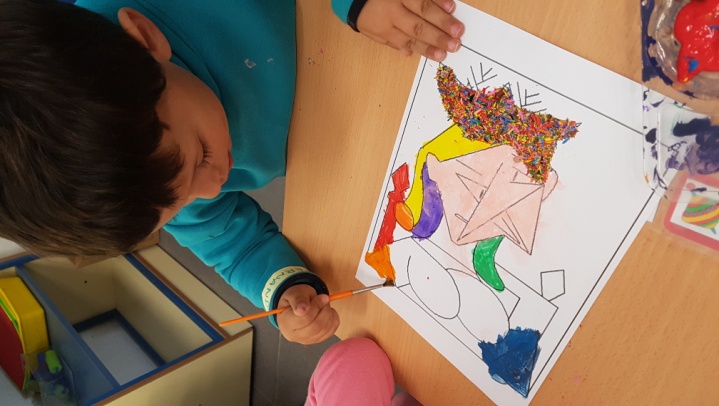 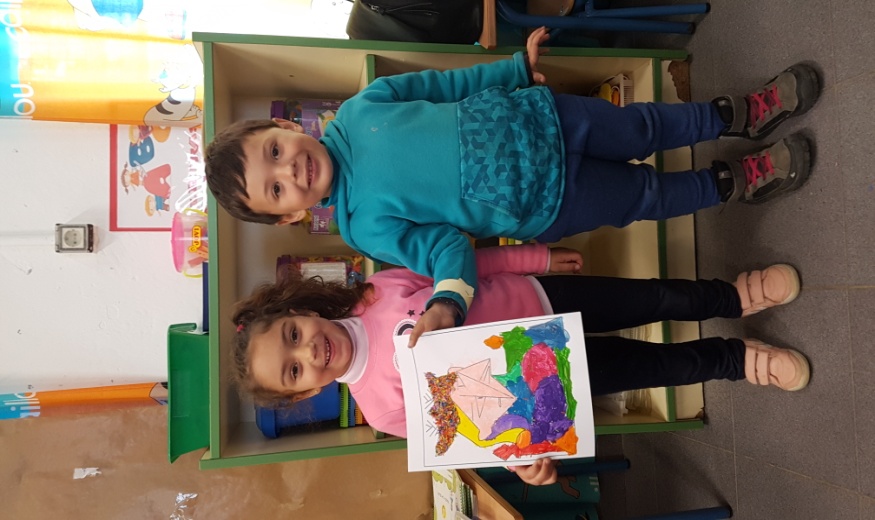 